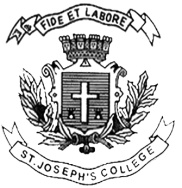 ST. JOSEPH’S COLLEGE (AUTONOMOUS), BENGALURU-27B.Sc BOTANY – II SEMESTER SEMESTER EXAMINATION – APRIL 2018BO: 215 – Fungi, Plant Pathology, Bryophytes and Plant AnatomyThis question paper has ONE printed page and THREE partsDraw diagrams and give examples wherever necessary(For supplementary candidates of 2014 batch only)Do not write the register number on the question paperPlease attach the question paper along with the answer script.Time: 2 1/2  hours                                                                                                  Max. Marks: 70Write on any TEN of the following in one or two sentences:                     10 x 2 = 20Plectenchyma.VAM.SclerotiaMacrocyclic rustIsidia. Medullary bundles.Chimney pore.Horn wort.ElaterLate woodKolerogaStoried woodWrite critical notes on any FIVE of the following:                                        5 x 6 = 30Asexual reproduction in Rhizopus.Apothecium of Peziza.Anatomy of Lichen thallus.Clubroot of crucifers.V.S of Marchantia gemmae cup.Economic importance of Bryophytes (any 8).Anomalous secondary growth in Dracena.Give a comprehensive account of any TWO of the following:                   2 x 10 = 20Reproduction in Agaricus.Intrastelar secondary growth in dicot stem Sexual reproduction in Funaria.	BO-215-A-18